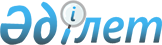 "Мұғалжар ауданының 2016-2018 жылдарға арналған бюджетін бекіту туралы" 2015 жылғы 23 желтоқсандағы № 257 Мұғалжар аудандық мәслихатының шешіміне өзгерістер мен толықтыру енгізу туралы
					
			Мерзімі біткен
			
			
		
					Ақтөбе облысы Мұғалжар аудандық мәслихатының 2016 жылғы 04 қарашадағы № 50 шешімі. Ақтөбе облысының Әділет департаментінде 2016 жылғы 10 қарашада № 5131 болып тіркелді. 2017 жылдың 1 қаңтарына дейін қолданыста болды      Қазақстан Республикасының 2008 жылғы 4 желтоқсандағы № 95-IV Бюджеттік Кодексінің 9, 106 баптарына, Қазақстан Республикасының 2001 жылғы 23 қаңтардағы "Қазақстан Республикасындағы жергілікті мемлекеттік басқару және өзін-өзі басқару туралы" Заңының 6 бабына сәйкес, Мұғалжар аудандық мәслихаты ШЕШІМ ҚАБЫЛДАДЫ:

      1. Мұғалжар аудандық мәслихатының 2015 жылғы 23 желтоқсандағы № 257 "Мұғалжар ауданының 2016-2018 жылдарға арналған бюджетін бекіту туралы" (нормативтік құқықтық актілерді мемлекеттік тіркеу тізілімінде № 4694 тіркелген, 2016 жылдың 4 ақпанында аудандық "Мұғалжар" газетінде жарияланған) шешіміне мынадай өзгерістер мен толықтыру енгізілсін:

      1 тармақта:

      1) тармақшасында 

      кірістер -

      "11 848 571" деген сандары "11 811 118,9" сандарына ауыстырылсын;

      оның ішінде:

      трансферттер түсімі бойынша

      "3 048 571" деген сандары "3 011 118,9" сандарына ауыстырылсын;

      2) тармақшасында

      шығындар -

      "11 904 203,7" деген сандары "11 866 751,6" сандарына ауыстырылсын;

      8 тармақта:

      "1 425 521" деген сандары "1 389 068,9" сандарына ауыстырылсын;

      9 тармақта:

      "1 414 820" деген сандары "1 415 820" сандарына ауыстырылсын;

      және мынадай мазмұндағы абзацпен толықтырылсын:

      "Мұғалжар ауданы Темір мост бекетінің кентішілік газ құбырларының құрылысы" жобасын мемлекеттік сараптамадан өткізумен қатар жобалау-сметалық құжаттамаларын әзірлеуге – 1 000,0 мың теңге;".

      2. Көрсетілген шешімнің 1 және 5 қосымшалары осы шешімнің 1 және 2 қосымшаларына сәйкес жаңа редакцияда жазылсын.

      3. Осы шешім 2016 жылдың 1 қаңтарынан бастап қолданысқа енгізіледі.

 2016 жылға арналған Мұғалжар ауданының бюджеті Қаладағы аудан, аудандық маңызы бар қала, кент, ауыл, ауылдық округ әкімдері аппараттарының 2016 жылға бюджеттік бағдарламалары      кестенің жалғасы


					© 2012. Қазақстан Республикасы Әділет министрлігінің «Қазақстан Республикасының Заңнама және құқықтық ақпарат институты» ШЖҚ РМК
				
      Аудандық мәслихаттың 

Аудандық мәслихаттың

      сессия төрағасы

хатшысы

      С.Қиясов

Н.Қалиева
Мұғалжар аудандық мәслихатының 2016 жылғы 4 қарашадағы №50 шешіміне1 қосымшаМұғалжар аудандық мәслихатының  2016 жылғы 23 желтоқсандағы № 257 шешіміне1 қосымшаСанаты

Санаты

Санаты

Санаты

сомасы (мың теңге)

сыныбы

сыныбы

сыныбы

сомасы (мың теңге)

ішкі сыныбы

ішкі сыныбы

сомасы (мың теңге)

атауы

сомасы (мың теңге)

1. КІРІСТЕР

11 811 118,9

1

САЛЫҚТЫҚ ТҮСІМДЕР

8 780 583,9

01

Табыс салығы

873 400,0

2

Жеке табыс салығы

873 400,0

03

Әлеуметтік салық

690 050,0

1

Әлеуметтік салық

690 050,0

04

Меншікке салынатын салықтар

6 928 618,9

1

Мүлікке салынатын салықтар

6 782 453,9

3

Жер салығы

17 965,0

4

Көлік құралдарына салынатын салық

125 700,0

5

Бірыңғай жер салығы

2 500,0

05

Тауарларға, жұмыстарға және қызметтерге салынатын ішкі салықтар

281 755,0

2

Акциздер

178 700,0

3

Табиғи және басқа ресурстарды пайдаланғаны үшін түсетін түсімдер

72 000,0

4

Кәсіпкерлік және кәсіби қызметті жүргізгені үшін алынатын алымдар

30 275,0

5

Ойын бизнесіне салық

780,0

08

Заңдық мәнді іс-әрекеттерді жасағаны және (немесе) оған уәкілеттігі бар мемлекеттік органдар немесе лауазымды адамдар құжаттар бергені үшін алынатын міндетті төлемдер

6 760,0

1

Мемлекеттік баж

6 760,0

2

САЛЫҚТЫҚ ЕМЕС ТҮСІМДЕР

4 416,1

01

Мемлекеттік меншіктен түсетін кірістер

585,1

5

Мемлекет меншігіндегі мүлікті жалға беруден түсетін кірістер

580,0

7

Мемлекеттік бюджеттен берілген кредиттер бойынша сыйақылар

5,1

02

Мемлекеттік бюджеттен қаржыландырылатын мемлекеттік мекемелердің тауарларды (жұмыстарды, қызметтерді) өткізуінен түсетін түсімдер

1,0

1

Мемлекеттік бюджеттен қаржыландырылатын мемлекеттік мекемелердің тауарларды (жұмыстарды, қызметтерді) өткізуінен түсетін түсімдер

1,0

04

Мемлекеттік бюджеттен қаржыландырылатын, сондай-ақ Қазақстан Республикасы Ұлттық Банкінің бюджетінен (шығыстар сметасынан) ұсталатын және қаржыландырылатын мемлекеттік мекемелер салатын айыппұлдар, өсімпұлдар, санкциялар, өндіріп алулар

80,0

1

Мұнай секторы ұйымдарынан түсетін түсімдерді қоспағанда, мемлекеттік бюджеттен қаржыландырылатын, сондай-ақ Қазақстан Республикасы Ұлттық Банкінің бюджетінен (шығыстар сметасынан) ұсталатын және қаржыландырылатын мемлекеттік мекемелер салатын айыппұлдар, өсімпұлдар, санкциялар, өндіріп алулар

80,0

06

Басқа да салықтық емес түсiмдер

3 750,0

1

Басқа да салықтық емес түсiмдер

3 750,0

3

Негізгі капиталды сатудан түсетін түсімдер

15 000,0

03

Жерді және материалдық емес активтерді сату

15 000,0

1

Жерді сату

15 000,0

4

Трансферттердің түсімдері

3 011 118,9

02

Мемлекеттік басқарудың жоғары тұрған органдарынан түсетін трансферттер

3 011 118,9

2

Облыстық бюджеттен түсетін трансферттер

3 011 118,9

функционалдық топ

функционалдық топ

функционалдық топ

функционалдық топ

функционалдық топ

сомасы (мың теңге) 

кіші функция

кіші функция

кіші функция

кіші функция

сомасы (мың теңге) 

бюджеттік бағдарламалардың әкiмшiсі

бюджеттік бағдарламалардың әкiмшiсі

бюджеттік бағдарламалардың әкiмшiсі

сомасы (мың теңге) 

бағдарлама

бағдарлама

сомасы (мың теңге) 

атауы

сомасы (мың теңге) 

ІІ. ШЫҒЫНДАР

11 866 751,6

01

Жалпы сипаттағы мемлекеттiк қызметтер

510 423,8

1

Мемлекеттiк басқарудың жалпы функцияларын орындайтын өкiлдi, атқарушы және басқа органдар

403 234,8

112

Аудан (облыстық маңызы бар қала) мәслихатының аппараты

17 484,0

001

Аудан (облыстық маңызы бар қала) мәслихатының қызметін қамтамасыз ету жөніндегі қызметтер

16 414,0

003

Мемлекеттік органның күрделі шығыстары

1 070,0

122

Аудан (облыстық маңызы бар қала) әкімінің аппараты

93 750,8

001

Аудан (облыстық маңызы бар қала) әкімінің қызметін қамтамасыз ету жөніндегі қызметтер

89 278,8

003

Мемлекеттік органның күрделі шығыстары

4 472,0

123

Қаладағы аудан, аудандық маңызы бар қала, кент, ауыл, ауылдық округ әкімінің аппараты

292 000,0

001

Қаладағы аудан, аудандық маңызы бар қала, кент, ауыл, ауылдық округ әкімінің қызметін қамтамасыз ету жөніндегі қызметтер

280 958,0

022

Мемлекеттік органның күрделі шығыстары

11 042,0

2

Қаржылық қызмет

23 804,0

452

Ауданның (облыстық маңызы бар қаланың) қаржы бөлімі

23 804,0

001

Ауданның (облыстық маңызы бар қаланың) бюджетін орындау және коммуналдық меншігін басқару саласындағы мемлекеттік саясатты іске асыру жөніндегі қызметтер 

20 023,0

003

Салық салу мақсатында мүлікті бағалауды жүргізу

1 821,0

010

Жекешелендіру, коммуналдық меншікті басқару, жекешелендіруден кейінгі қызмет және осыған байланысты дауларды реттеу 

1 340,0

018

Мемлекеттік органның күрделі шығыстары

620,0

5

Жоспарлау және статистикалық қызмет

19 766,4

453

Ауданның (облыстық маңызы бар қаланың) экономика және бюджеттік жоспарлау бөлімі

19 766,4

001

Экономикалық саясатты, мемлекеттік жоспарлау жүйесін қалыптастыру және дамыту саласындағы мемлекеттік саясатты іске асыру жөніндегі қызметтер

17 696,4

004

Мемлекеттік органның күрделі шығыстары

2 070,0

9

Жалпы сипаттағы өзге де мемлекеттік қызметтер

63 618,6

458

Ауданның (облыстық маңызы бар қаланың) тұрғын үй-коммуналдық шаруашылығы, жолаушылар көлігі және автомобиль жолдары бөлімі

63 618,6

001

Жергілікті деңгейде тұрғын үй-коммуналдық шаруашылығы, жолаушылар көлігі және автомобиль жолдары саласындағы мемлекеттік саясатты іске асыру жөніндегі қызметтер

13 743,6

013

Мемлекеттік органның күрделі шығыстары

49 875,0

02

Қорғаныс

12 300,0

1

Әскери мұқтаждар

2 300,0

122

Аудан (облыстық маңызы бар қала) әкімінің аппараты

2 300,0

005

Жалпыға бірдей әскери міндетті атқару шеңберіндегі іс-шаралар

2 300,0

2

Төтенше жағдайлар жөніндегі жұмыстарды ұйымдастыру

10 000,0

122

Аудан (облыстық маңызы бар қала) әкімінің аппараты

10 000,0

006

Аудан (облыстық маңызы бар қала) ауқымындағы төтенше жағдайлардың алдын алу және оларды жою

10 000,0

04

Бiлiм беру

5 787 403,9

1

Мектепке дейiнгi тәрбие және оқыту

808 551,6

464

Ауданның (облыстық маңызы бар қаланың) білім бөлімі

808 551,6

009

Мектепке дейінгі тәрбие мен оқыту ұйымдарының қызметін қамтамасыз ету

612 454,6

040

Мектепке дейінгі білім беру ұйымдарында мемлекеттік білім беру тапсырысын іске асыруға

196 097,0

2

Бастауыш, негізгі орта және жалпы орта бiлiм беру

4 666 631,0

464

Ауданның (облыстық маңызы бар қаланың) білім бөлімі

3 595 899,0

003

Жалпы білім беру

3 503 297,0

006

Балаларға қосымша білім беру 

92 602,0

465

Ауданның (облыстық маңызы бар қаланың) дене шынықтыру және спорт бөлімі

147 190,0

017

Балалар мен жасөспірімдерге спорт бойынша қосымша білім беру

147 190,0

466

Ауданның (облыстық маңызы бар қаланың) сәулет, қала құрылысы және құрылыс бөлімі

923 542,0

021

Бастауыш, негізгі орта және жалпы орта білім беру объектілерін салу және реконструкциялау

923 542,0

9

Бiлiм беру саласындағы өзге де қызметтер

312 221,3

464

Ауданның (облыстық маңызы бар қаланың) білім бөлімі

312 221,3

001

Жергілікті деңгейде білім беру саласындағы мемлекеттік саясатты іске асыру жөніндегі қызметтер

39 512,9

004

Ауданның (областык маңызы бар қаланың) мемлекеттік білім беру мекемелерінде білім беру жүйесін ақпараттандыру

7 867,0

005

Ауданның (облыстық маңызы бар қаланың) мемлекеттік білім беру мекемелер үшін оқулықтар мен оқу-әдiстемелiк кешендерді сатып алу және жеткізу

72 591,0

007

Аудандық (қалалық) ауқымдағы мектеп олимпиадаларын, мектептен тыс іс-шараларды және конкурстарды өткізу

21 874,6

015

Жетім баланы (жетім балаларды) және ата-аналарының қамқорынсыз қалған баланы (балаларды) күтіп-ұстауға асыраушыларына (қамқоршыларына) ай сайынғы ақшалай қаражат төлемдері

15 598,0

029

Балалар мен жасөспірімдердің психикалық денсаулығын зерттеу және халыққа психологиялық-медициналық-педагогикалық консультациялық көмек көрсету

9 019,1

067

Ведомстволық бағыныстағы мемлекеттік мекемелерінің және ұйымдарының күрделі шығыстары

145 758,7

06

Әлеуметтiк көмек және әлеуметтiк қамсыздандыру

402 180,5

1

Әлеуметтік қамсыздандыру

2 860,4

464

Ауданның (облыстық маңызы бар қаланың) білім бөлімі

2 860,4

030

Патронат тәрбиешілерге берілген баланы (балаларды) асырап бағу 

2 860,4

2

Әлеуметтiк көмек

357 489,0

123

Қаладағы аудан, аудандық маңызы бар қала, кент, ауыл, ауылдық округ әкімінің аппараты

2 912,0

003

Мұқтаж азаматтарға үйінде әлеуметтік көмек көрсету

2 912,0

451

Ауданның (облыстық маңызы бар қаланың) жұмыспен қамту және әлеуметтік бағдарламалар бөлімі

354 577,0

002

Жұмыспен қамту бағдарламасы

150 913,0

004

Ауылдық жерлерде тұратын денсаулық сақтау, білім беру, әлеуметтік қамтамасыз ету, мәдениет, спорт және ветеринар мамандарына отын сатып алуға Қазақстан Республикасының заңнамасына сәйкес әлеуметтік көмек көрсету

10 436,0

005

Мемлекеттік атаулы әлеуметтік көмек 

405,0

006

Тұрғын үйге көмек көрсету

4 719,0

007

Жергілікті өкілетті органдардың шешімі бойынша мұқтаж азаматтардың жекелеген топтарына әлеуметтік көмек

93 300,0

014

Мұқтаж азаматтарға үйде әлеуметтiк көмек көрсету

33 970,0

016

18 жасқа дейінгі балаларға мемлекеттік жәрдемақылар

30 497,0

017

Мүгедектерді оңалту жеке бағдарламасына сәйкес, мұқтаж мүгедектерді міндетті гигиеналық құралдармен және ымдау тілі мамандарының қызмет көрсетуін, жеке көмекшілермен қамтамасыз ету 

16 141,0

023

Жұмыспен қамту орталықтарының қызметін қамтамасыз ету

1 729,0

025

Өрлеу жобасы бойынша келісілген қаржылай көмекті енгізу

12 467,0

9

Әлеуметтiк көмек және әлеуметтiк қамтамасыз ету салаларындағы өзге де қызметтер

41 831,1

451

Ауданның (облыстық маңызы бар қаланың) жұмыспен қамту және әлеуметтік бағдарламалар бөлімі

41 831,1

001

Жергілікті деңгейде халық үшін әлеуметтік бағдарламаларды жұмыспен қамтуды қамтамасыз етуді іске асыру саласындағы мемлекеттік саясатты іске асыру жөніндегі қызметтер 

36 336,1

011

Жәрдемақыларды және басқа да әлеуметтік төлемдерді есептеу, төлеу мен жеткізу бойынша қызметтерге ақы төлеу

950,0

021

Мемлекеттік органның күрделі шығыстары

4 095,0

067

Ведомстволық бағыныстағы мемлекеттік мекемелерінің және ұйымдарының күрделі шығыстары

450,0

07

Тұрғын үй коммуналдық шаруашылық

675 486,9

1

Тұрғын үй шаруашылығы

404 325,9

123

Қаладағы аудан, аудандық маңызы бар қала, кент, ауыл, ауылдық округ әкімінің аппараты

14 110,0

027

Жұмыспен қамту 2020 жол картасы бойынша қалаларды және ауылдық елді мекендерді дамыту шеңберінде объектілерді жөндеу және абаттандыру

14 110,0

455

Ауданның (облыстық маңызы бар қаланың) мәдениет және тілдерді дамыту бөлімі

1 847,0

024

Жұмыспен қамту 2020 жол картасы бойынша қалаларды және ауылдық елді мекендерді дамыту шеңберінде объектілерді жөндеу

1 847,0

464

Ауданның (облыстық маңызы бар қаланың) білім бөлімі

12 454,9

026

Жұмыспен қамту 2020 жол картасы бойынша қалаларды және ауылдық елді мекендерді дамыту шеңберінде объектілерді жөндеу

12 454,9

458

Ауданның (облыстық маңызы бар қаланың) тұрғын үй коммуналдық шаруашылығы, жолаушылар көлігі және автомобиль жолдары бөлімі

44 941,0

003

Мемлекеттік тұрғын үй қорының сақталуын ұйымдастыру

10 491,0

004

Азматтардың жекелген санаттарын тұрғын үймен қамтамасыз ету

29 100,0

031

Кондоминиум объектісіне техникалық паспорттар дайындау

3 582,0

049

Көп пәтерлі тұрғын үйлерде энергетикалық аудит жүргізу

1 768,0

466

Ауданның (облыстық маңызы бар қаланың) сәулет, қала құрылысы және құрылыс бөлімі

330 973,0

003

Коммуналдық тұрғын үй қорының тұрғын үйін жобалау және (немесе) салу, реконструкциялау 

405,0

004

Инженерлік-коммуникациялық инфрақұрылымды жобалау, дамыту және (немесе) жайластыру

313 456,0

074

Жұмыспен қамту 2020 жол картасының екінші бағыты шеңберінде жетіспейтін инженерлік-коммуникациялық инфрақұрылымды дамыту және/немесе салу

17 112,0

2

Коммуналдық шаруашылық

218 687,0

458

Ауданның (облыстық маңызы бар қаланың) тұрғын үй коммуналдық шаруашылығы, жолаушылар көлігі және автомобиль жолдары бөлімі

209 055,0

011

Шағын қалаларды жылумен жабдықтауды үздіксіз қамтамасыз ету

120 659,0

012

Сумен жабдықтау және су бұру жүйесінің жұмыс істеуі

4 646,0

027

Ауданның (облыстық маңызы бар қаланың) коммуналдық меншігіндегі газ жүйелерін қолдануды ұйымдастыру

5 846,0

028

Коммуналдық шаруашылығын дамыту

68 528,0

058

Елді мекендердегі сумен жабдықтау және су бұру жүйелерін дамыту

9 376,0

466

Ауданның (облыстық маңызы бар қаланың) сәулет, қала құрылысы және құрылыс бөлімі

9 632,0

005

Коммуналдық шаруашылығын дамыту

9 632,0

3

Елді-мекендерді абаттандыру

52 474,0

123

Қаладағы аудан, аудандық маңызы бар қала, кент, ауыл, ауылдық округ әкімінің аппараты

48 164,0

008

Елді мекендердегі көшелерді жарықтандыру

43 611,0

011

Елді мекендерді абаттандыру мен көгалдандыру

4 553,0

458

Ауданның (облыстық маңызы бар қаланың) тұрғын үй коммуналдық шаруашылығы, жолаушылар көлігі және автомобиль жолдары бөлімі

4 310,0

015

Елдi мекендердегі көшелердi жарықтандыру

4 310,0

08

Мәдениет, спорт , туризм және ақпараттық кеңістік 

371 638,5

1

Мәдениет саласындағы қызмет

204 172,0

455

Ауданның (облыстық маңызы бар қаланың) мәдениет және тілдерді дамыту бөлімі

203 972,0

003

Мәдени-демалыс жұмысын қолдау

203 972,0

466

Ауданның (облыстық маңызы бар қаланың) сәулет, қала құрылысы және құрылыс бөлімі

200,0

011

Мәдениет объектілерін дамыту

200,0

2

Спорт

24 500,5

465

Ауданның (облыстық маңызы бар қаланың) дене шынықтыру және спорт бөлімі

15 500,5

001

Жергілікті деңгейде дене шынықтыру және спорт саласындағы мемлекеттік саясатты іске асыру жөніндегі қызметтер

6 244,0

004

Мемлекеттік органның күрделі шығыстары

280,0

006

Аудандық (облыстық маңызы бар қалалық) деңгейде спорттық жарыстар өткiзу

2 116,0

007

Әртүрлi спорт түрлерi бойынша аудан (облыстық маңызы бар қала) құрама командаларының мүшелерiн дайындау және олардың облыстық спорт жарыстарына қатысуы

1 307,0

032

Ведомстволық бағыныстағы мемлекеттік мекемелерінің және ұйымдарының күрделі шығыстары

5 553,5

466

Ауданның (облыстық маңызы бар қаланың) сәулет, қала құрылысы және құрылыс бөлімі

9 000,0

008

Cпорт объектілерін дамыту

9 000,0

3

Ақпараттық кеңiстiк

78 246,0

455

Ауданның (облыстық маңызы бар қаланың) мәдениет және тілдерді дамыту бөлімі

65 192,0

006

Аудандық (қалалық) кiтапханалардың жұмыс iстеуi

64 692,0

007

Мемлекеттiк тiлдi және Қазақстан халқының басқа да тiлдерін дамыту

500,0

456

Ауданның (облыстық маңызы бар қаланың) ішкі саясат бөлімі

13 054,0

002

Мемлекеттік ақпараттық саясат жүргізу жөніндегі қызметтер

13 054,0

9

Мәдениет, спорт, туризм және ақпараттық кеңiстiктi ұйымдастыру жөнiндегi өзге де қызметтер

64 720,0

455

Ауданның (облыстық маңызы бар қаланың) мәдениет және тілдерді дамыту бөлімі

42 722,0

001

Жергілікті деңгейде тілдерді және мәдениетті дамыту саласындағы мемлекеттік саясатты іске асыру жөніндегі қызметтер

19 042,0

010

Мемлекеттік органның күрделі шығыстары

450,0

032

Ведомстволық бағыныстағы мемлекеттік мекемелерінің және ұйымдарының күрделі шығыстары

23 230,0

456

Ауданның (облыстық маңызы бар қаланың) ішкі саясат бөлімі

21 998,0

001

Жергілікті деңгейде ақпарат, мемлекеттілікті нығайту және азаматтардың әлеуметтік сенімділігін қалыптастыру саласында мемлекеттік саясатты іске асыру жөніндегі қызметтер

8 940,0

003

Жастар саясаты саласында іс-шараларды іске асыру

11 446,0

006

Мемлекеттік органның күрделі шығыстары

907,0

032

Ведомстволық бағыныстағы мемлекеттік мекемелерінің және ұйымдарының күрделі шығыстары

705,0

09

Отын-энергетика кешенi және жер қойнауын пайдалану

1 000,0

9

Отын-энергетика кешені және жер қойнауын пайдалану саласындағы өзге де қызметтер

1 000,0

458

Ауданның (облыстық маңызы бар қаланың) тұрғын үй коммуналдық шаруашылығы, жолаушылар көлігі және автомобиль жолдары бөлімі

1 000,0

036

Газ тасымалдау жүйесін дамыту 

1 000,0

10

Ауыл, су, орман, балық шаруашылығы, ерекше қорғалатын табиғи аумақтар, қоршаған ортаны және жануарлар дүниесін қорғау, жер қатынастары

144 941,0

1

Ауыл шаруашылығы

49 877,0

453

Ауданның (облыстық маңызы бар қаланың) экономика және бюджеттік жоспарлау бөлімі

8 930,0

099

Мамандардың әлеуметтік көмек көрсетуі жөніндегі шараларды іске асыру

8 930,0

462

Ауданның (облыстық маңызы бар қаланың) ауыл шаруашылығы бөлімі

18 780,0

001

Жергілікте деңгейде ауыл шаруашылығы саласындағы мемлекеттік саясатты іске асыру жөніндегі қызметтер

18 120,0

006

Мемлекеттік органның күрделі шығыстары

660,0

473

Ауданның (облыстық маңызы бар қаланың) ветеринария бөлімі

22 167,0

001

Жергілікті деңгейде ветеринария саласындағы мемлекеттік саясатты іске асыру жөніндегі қызметтер

7 577,0

003

Мемлекеттік органның күрделі шығыстары

1 470,0

006

Ауру жануарларды санитарлық союды ұйымдастыру

1 500,0

007

Қаңғыбас иттер мен мысықтарды аулауды және жоюды ұйымдастыру

1 190,0

008

Алып қойылатын және жойылатын ауру жануарлардың, жануарлардан алынатын өнімдер мен шикізаттың құнын иелеріне өтеу

8 374,0

010

Ауыл шаруашылығы жануарларын сәйкестендіру жөніндегі іс-шараларды өткізу

2 056,0

6

Жер қатынастары

13 171,0

463

Ауданның (облыстық маңызы бар қаланың) жер қатынастары бөлімі

13 171,0

001

Аудан (облыстық маңызы бар қала) аумағында жер қатынастарын реттеу саласындағы мемлекеттік саясатты іске асыру жөніндегі қызметтер

12 721,0

007

Мемлекеттік органның күрделі шығыстары

450,0

9

Ауыл, су, орман, балық шаруашылығы және қоршаған ортаны қорғау мен жер қатынастары саласындағы өзге де қызметтер

81 893,0

473

Ауданның (облыстық маңызы бар қаланың) ветеринария бөлімі

81 893,0

011

Эпизоотияға қарсы іс-шаралар жүргізу

81 893,0

11

Өнеркәсіп, сәулет, қала құрылысы және құрылыс қызметі

44 819,0

2

Сәулет, қала құрылысы және құрылыс қызметі

44 819,0

466

Ауданның (облыстық маңызы бар қаланың) сәулет, қала құрылысы және құрылыс бөлімі

44 819,0

001

Құрылыс, облыс қалаларының, аудандарының және елді мекендерінің сәулеттік бейнесін жақсарту саласындағы мемлекеттік саясатты іске асыру және ауданның (облыстық маңызы бар қаланың) аумағын оңтайла және тиімді қала құрылыстық игеруді қамтамасыз ету жөніндегі қызметтер 

12 569,0

013

Аудан аумағында қала құрылысын дамытудың кешенді схемаларын, аудандық (облыстық) маңызы бар қалалардың, кенттердің және өзге де ауылдық елді мекендердің бас жоспарларын әзірлеу

31 000,0

015

Мемлекеттік органның күрделі шығыстары

1 250,0

12

Көлiк және коммуникация

298 219,0

1

Автомобиль көлiгi

298 219,0

123

Қаладағы аудан, аудандық маңызы бар қала, кент, ауыл, ауылдық округ әкімінің аппараты

5 103,0

013

Аудандық маңызы бар қалаларда, кенттерде, ауылдарда, ауылдық округтерде автомобиль жолдарының жұмыс істеуін қамтамасыз ету

5 103,0

458

Ауданның (облыстық маңызы бар қаланың) тұрғын үй-коммуналдық шаруашылығы, жолаушылар көлігі және автомобиль жолдары бөлімі

293 116,0

022

Көлік инфрақұрылымын дамыту

176 424,0

023

Автомобиль жолдарының жұмыс істеуін қамтамасыз ету

18 928,0

045

Аудандық маңызы бар автомобиль жолдарын және елді-мекендердің көшелерін күрделі және орташа жөндеу

97 764,0

13

Басқалар

35 927,0

3

Кәсiпкерлiк қызметтi қолдау және бәсекелестікті қорғау

9 598,0

469

Ауданның (облыстық маңызы бар қаланың) кәсіпкерлік бөлімі

9 598,0

001

Жергілікті деңгейде кәсіпкерлікті дамыту саласындағы мемлекеттік саясатты іске асыру жөніндегі қызметтер

7 148,0

003

Кәсіпкерлік қызметті қолдау

1 500,0

004

Мемлекеттік органның күрделі шығыстары

950,0

9

Басқалар

26 329,0

123

Қаладағы аудан, аудандық маңызы бар қала, кент, ауыл, ауылдық округ әкімінің аппараты

4 180,0

040

"Өңірлерді дамытудың 2020 жылға дейінгі бағдарламасы" шеңберінде өңірлерді экономикалық дамытуға жәрдемдесу бойынша шараларды іске асыру

4 180,0

452

Ауданның (облыстық маңызы бар қаланың) қаржы бөлімі

8 099,0

012

Ауданның (облыстық маңызы бар қаланың) жергілікті атқарушы органының резерві 

8 099,0

464

Ауданның (облыстық маңызы бар қаланың) білім бөлімі

14 050,0

041

"Өңірлерді дамытудың 2020 жылға дейінгі бағдарламасы" шеңберінде өңірлерді экономикалық дамытуға жәрдемдесу бойынша шараларды іске асыру

14 050,0

14

Борышқа қызмет көрсету

217,0

1

Борышқа қызмет көрсету

217,0

452

Ауданның (облыстық маңызы бар қаланың) қаржы бөлімі

217,0

013

Жергілікті атқарушы органдардың облыстық бюджеттен қарыздар бойынша сыйақылар мен өзге де төлемдерді төлеу бойынша борышына қызмет көрсету

217,0

15

Трансферттер

3 582 195,0

1

Трансферттер

3 582 195,0

452

Ауданның (облыстық маңызы бар қаланың) қаржы бөлімі

3 582 195,0

006

Нысаналы пайдаланылмаған (толық пайдаланылмаған) трансферттерді қайтару

18 901,0

007

Бюджеттік алып қоюлар

3 405 069,0

024

Мемлекеттік органдардың функцияларын мемлекеттік басқарудың төмен тұрған деңгейлерінен жоғарғы деңгейлерге беруге байланысты жоғары тұрған бюджеттерге берілетін ағымдағы нысаналы трансферттер

6 166,0

051

Жергілікті өзін-өзі басқару органдарына берілетін трансферттер

152 059,0

III. Таза бюджеттік кредит беру

1 031 840,0

Бюджеттік кредиттер

1 043 166,0

07

Тұрғын үй-коммуналдық шаруашылық

1 025 366,0

1

Тұрғын үй шаруашылығы

1 025 366,0

458

Ауданның (облыстық маңызы бар қаланың) тұрғын үй-коммуналдық шаруашылығы, жолаушылар көлігі және автомобиль жолдары бөлімі

1 025 366,0

053

Жылу, сумен жабдықтау және су бұру жүйелерін реконструкция және құрылыс үшін кредит беру

1 025 366,0

10

Ауыл, су, орман, балық шаруашылығы, ерекше қорғалатын табиғи аумақтар, қоршаған ортаны және жануарлар дүниесін қорғау, жер қатынастары

17 800,0

1

Ауыл шаруашылығы

17 800,0

453

Ауданның (облыстық маңызы бар қаланың) экономика және бюджеттік жоспарлау бөлімі

17 800,0

006

Мамандарды әлеуметтік қолдау шараларын іске асыру үшін бюджеттік кредиттер

17 800,0

5

Бюджеттік кредиттерді өтеу

11 326,0

01

Бюджеттік кредиттерді өтеу

11 326,0

1

Мемлекеттік бюджеттен берілген бюджеттік кредиттерді өтеу

11 326,0

V. Бюджет тапшылығы (дефицит)

-1 087 472,7

VI. Бюджет тапшылығын қаржыландыру (профицитін пайдалану)

1 087 472,7

7

Қарыздар түсімі

1 043 166,0

01

Мемлекеттік ішкі қарыздар

1 043 166,0

2

Қарыз алу келісім шарттар

1 043 166,0

16

Қарыздарды өтеу

11 329,1

1

Қарыздарды өтеу

11 329,1

452

Ауданның (облыстық маңызы бар қаланың) қаржы бөлімі

11 329,1

008

Жергілікті атқарушы органның жоғары тұрған бюджет алдындағы борышын өтеу

11 326,0

021

Жергілікті бюджеттен бөлінген пайдаланылмаған бюджеттік кредиттерді қайтару

3,1

8

Бюджет қаражатының пайдаланылатын қалдықтары

55 635,8

01

Бюджет қаражаты қалдықтары

55 635,8

1

Бюджет қаражатының бос қалдықтары 

55 635,8

01

Бюджет қаражатының бос қалдықтары

55 635,8

Мұғалжар аудандық мәслихатының2016 жылғы 4 қарашадағы № 50 шешіміне2 қосымша Мұғалжар аудандық мәслихатының2015 жылғы 23 желтоқсандағы № 257 шешіміне5 қосымша № р/н

қалалық, ауылдық округтер атауы

001 "Қаладағы аудан, аудандық маңызы бар қала, кент, ауыл, ауылдық округ әкімінің қызметін қамтамасыз ету жөніндегі қызметтер"

003 "Мұқтаж азаматтарға үйінде әлеуметтік көмек көрсету"

008 "Елді мекендерде көшелерді жарықтандыру"

011 "Елді мекендерді абаттандыру мен көгалдандыру"

№ р/н

қалалық, ауылдық округтер атауы

001 "Қаладағы аудан, аудандық маңызы бар қала, кент, ауыл, ауылдық округ әкімінің қызметін қамтамасыз ету жөніндегі қызметтер"

003 "Мұқтаж азаматтарға үйінде әлеуметтік көмек көрсету"

008 "Елді мекендерде көшелерді жарықтандыру"

011 "Елді мекендерді абаттандыру мен көгалдандыру"

1

Қандыағаш қалалық округі

35 739,0

12 275,0

3 953,0

№ р/н

қалалық, ауылдық округтер атауы

001 "Қаладағы аудан, аудандық маңызы бар қала, кент, ауыл, ауылдық округ әкімінің қызметін қамтамасыз ету жөніндегі қызметтер"

003 "Мұқтаж азаматтарға үйінде әлеуметтік көмек көрсету"

008 "Елді мекендерде көшелерді жарықтандыру"

011 "Елді мекендерді абаттандыру мен көгалдандыру"

2

Ембі қалалық округі

37 015,0

7 500,0

3

Жем қалалық округі

19 894,0

1 155,0

-

4

Ақкемер ауылдық округі

15 032,0

622,0

2 541,0

5

Ащысай ауылдық округі

14 532,0

1 777,0

200,0

6

Батпақкөл ауылдық округі

16 927,0

3 693,0

7

Егіндібұлақ ауылдық округі

15 302,0

592,0

856,0

200,0

8

Еңбек ауылдық округі

15 931,0

2 079,0

9

Қ.Жұбанов атындағы ауылдық округ

13 991,0

1 923,0

10

Жұрын ауылдық округі

14 057,0

1 698,0

2 836,0

11

Қайыңды ауылдық округі

15 140,0

351,0

12

Құмжарған ауылдық округі

13 248,0

2 422,0

200,0

13

Құмсай ауылдық округі

13 870,0

1 948,0

14

Талдысай ауылдық округі

14 361,0

1 500,0

15

Мұғалжар ауылы

25 919,0

755,0

Жиыны

280 958,0

2 912,0

43 611,0

4 553,0

№ р/н

қалалық, ауылдық округтер атауы

013 "Аудандық маңызы бар қалаларда, кенттерде, ауылдарда, ауылдық округтерде автомобиль жолдарының жұмыс істеуін қамтамасыз ету"

022 "Мемлекеттік органдардың күрделі шығыстары"

040 ""Өңірлерді дамыту" Бағдарламасы шеңберінде өңірлерді экономикалық дамытуға жәрдемдесу бойынша шараларды іске асыру"

барлығы (мың теңге)

№ р/н

қалалық, ауылдық округтер атауы

013 "Аудандық маңызы бар қалаларда, кенттерде, ауылдарда, ауылдық округтерде автомобиль жолдарының жұмыс істеуін қамтамасыз ету"

022 "Мемлекеттік органдардың күрделі шығыстары"

040 ""Өңірлерді дамыту" Бағдарламасы шеңберінде өңірлерді экономикалық дамытуға жәрдемдесу бойынша шараларды іске асыру"

барлығы (мың теңге)

1

Қандыағаш қалалық округі

5 103,0

890,0

57 960,0

№ р/н

қалалық, ауылдық округтер атауы

013 "Аудандық маңызы бар қалаларда, кенттерде, ауылдарда, ауылдық округтерде автомобиль жолдарының жұмыс істеуін қамтамасыз ету"

022 "Мемлекеттік органдардың күрделі шығыстары"

040 ""Өңірлерді дамыту" Бағдарламасы шеңберінде өңірлерді экономикалық дамытуға жәрдемдесу бойынша шараларды іске асыру"

барлығы (мың теңге)

2

Ембі қалалық округі

-

640,0

45 155,0

3

Жем қалалық округі

990,0

22 039,0

4

Ақкемер ауылдық округі

735,0

18 930,0

5

Ащысай ауылдық округі

707,0

17 216,0

6

Батпақкөл ауылдық округі

649,0

21 269,0

7

Егіндібұлақ ауылдық округі

656,0

-

17 606,0

8

Еңбек ауылдық округі

495,0

-

18 505,0

9

Қ.Жұбанов атындағы ауылдық округ

1 020,0

-

16 934,0

10

Жұрын ауылдық округі

660,0

1 906,0

21 157,0

11

Қайыңды ауылдық округі

840,0

-

16 331,0

12

Құмжарған ауылдық округі

740,0

1 430,0

18 040,0

13

Құмсай ауылдық округі

640,0

-

16 458,0

14

Талдысай ауылдық округі

860,0

844,0

17 565,0

15

Мұғалжар ауылы

520,0

-

27 194,0

Жиыны

5 103,0

11 042,0

4 180,0

352 359,0

